                                                               YEAR 1 Maths Learning Overview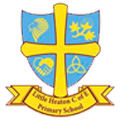 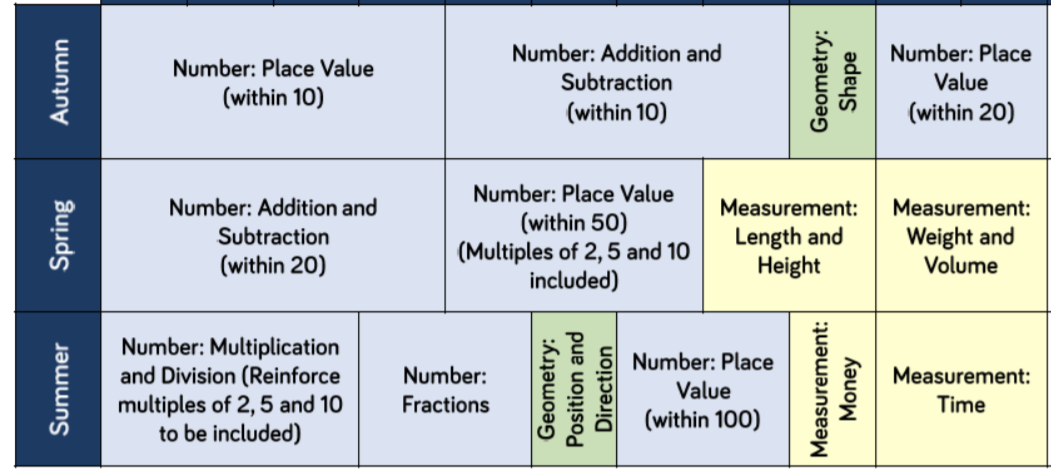 